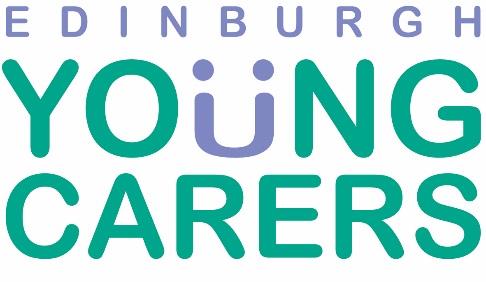 Vacancy for Temporary Part-Time (17.5 hours)
Young Carers Development Worker12-month contract to end of November 2021Starting Salary £25,507 (pro-rata)Edinburgh Young Carers is seeking a suitably experienced and qualified applicant to join the service in developing and providing high quality support to young carers in Edinburgh between the ages of 5 and 25 years.The post-holder will work alongside colleagues to raise awareness of sibling young carers and their support needs, identify hidden young carers, and deliver Young Carer Statements to ensure that young carers identified personal outcomes and support needs are being met, in accordance with the Carers (Scotland) Act 2016. The candidate will plan and deliver a Siblings Research Project in partnership with sibling young carers and a consultant researcher and develop appropriate young carer support services from research recommendations.  The candidate will need to be suitably qualified and experienced in working with children and young people, with at least three years proven experience in a role including individual and group work, and proven experience of being involved in research co-produced with, or involving, children and young people.Organisation Profile:Edinburgh Young Carers Service is a voluntary organisation working with and on behalf of young carers throughout Edinburgh.  We are one of the largest and most well established independent young carers organisations in Scotland.  We have a strong commitment to the rights of children and young people.Closing date & time: Friday 23rd October @ 5 pmInterview date: Monday 9th November – onlineFor further details and an application pack, please contact:Edinburgh Young Carers, Norton Park, 57 Albion Rd, Edinburgh EH7 5QY.  
Tel 0131 475 2322.  
Email info@youngcarers.org.ukDetails of all positions can also be found in the Vacancies section on our website at www.youngcarers.org.uk